Памятка родителям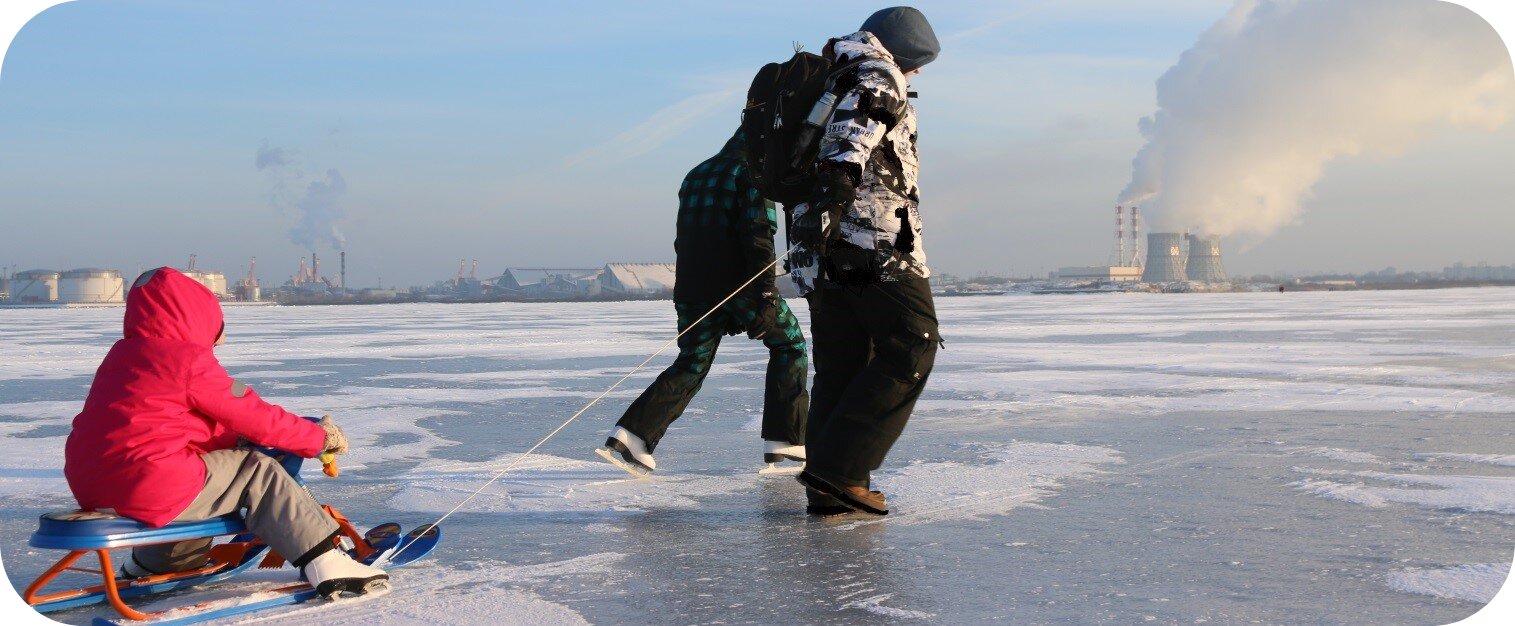                               Уважаемые родители!Правительство Санкт-Петербурга                  Комитет по вопросам законности, правопорядка и  безопасности         Правительство Санкт-Петербурга                  Комитет по вопросам законности, правопорядка и безопасности